Koje godišnje doba nam je došlo?U jesen lišće žuti i pada s drveća. Dani su kraći, a noći duže. Sazrijeva voće. Sjećaš se koje?Pogledajmo koje promjene nas još očekuju u jesen: Kakvo je vrijeme? 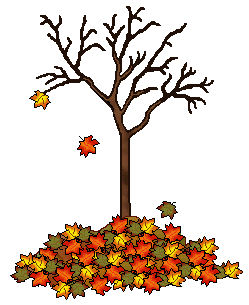 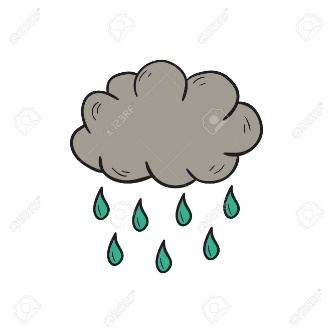 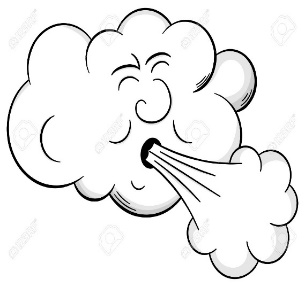 Lišće pada s drveća.                      Češće pada kiša i puše vjetar.               Vani je hladnije.  U jesen oblačimo majice dugih rukava. Sa sobom uzimamo jaknu i kišobran. Kada je vani hladno, stavljamo kapu, šal i rukavice kako se ne bi prehladili. 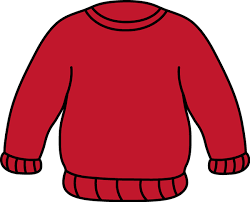 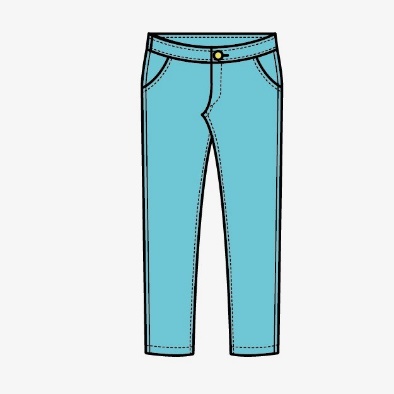 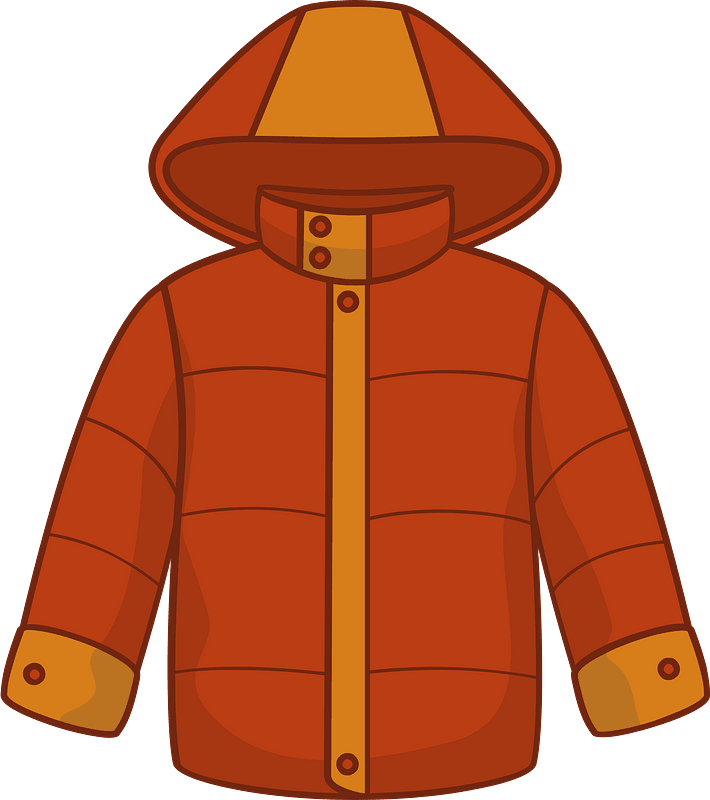 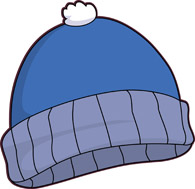 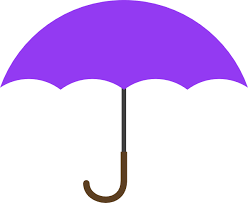 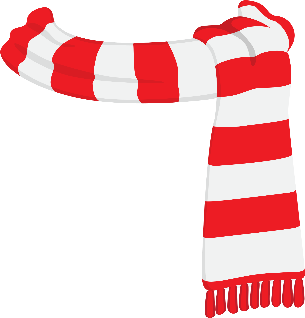 NASTAVNI LISTIĆ: PRIRODA I DRUŠTVOKOJE PROMJENE SE DOGAĐAJU U JESEN? ZAOKRUŽI/PREKRIŽI/PODCRTAJ: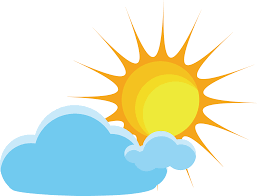 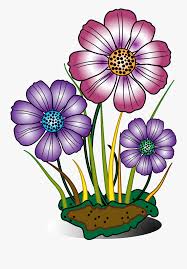 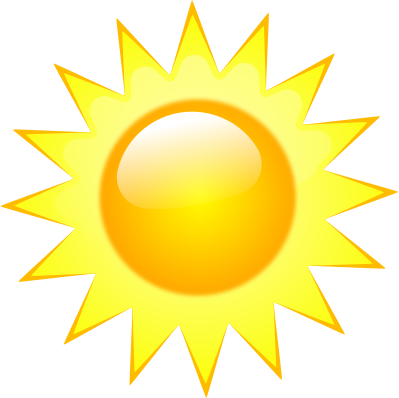 ŠTO OBLAČIMO U JESEN? ZAOKRUŽI/PREKRIŽI/PODCRTAJ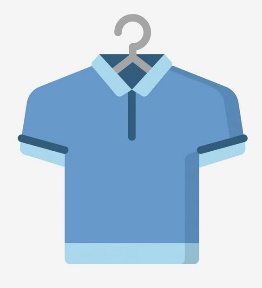 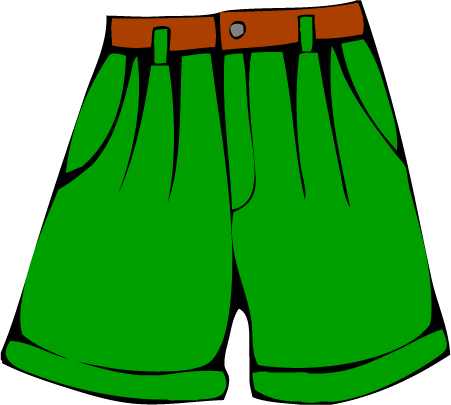 